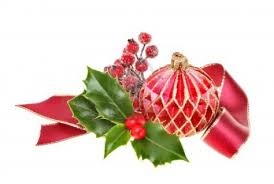 HORAIRES DES MESSES, CELEBRATIONS, AUMONERIE, CATECHISME, RENCONTRES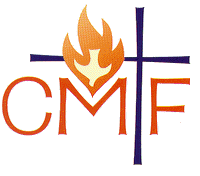 missionnaires claretainsPère Aimé-Césaire METENA Père Robert ESSOUGOU AMOGO  Père Joachim GRENDOTI                                   Secrétariat Paroissial Lundi au vendredi de 10h à 12h Présence d’un prêtre, le mardi, le mercredi, le jeudi et le vendredi7, rue du Marché Coursan  04 68 33 51 04 ndlaclape@orange.fr   04 68 32 07 08La Chapelle  de St-Pierre-la-Mer est ouverte tous les jourspour une visite, un temps de prière ou d’adoration 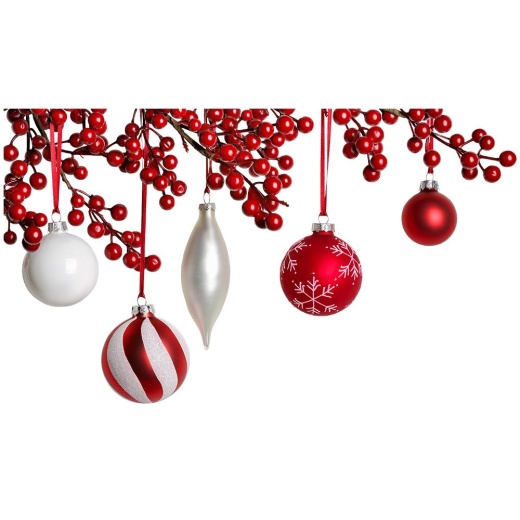             HORAIRES DES MESSES, CELEBRATIONS, AUMONERIE, CATECHISME, RENCONTRESmissionnaires claretainsPère Aimé-Césaire METENAPère Robert ESSOUGOU AMOGOPère Joachim GRENDOTI                                   Secrétariat Paroissial Lundi au vendredi de 10h à 12h Présence d’un prêtre, le mardi, le mercredi, le jeudi et le vendredi7, rue du Marché Coursan  04 68 33 51 04 ndlaclape@orange.fr   04 68 32 07 08La Chapelle  de St-Pierre-la-Mer est ouverte tous les jourspour une visite, un temps de prière ou d’adoration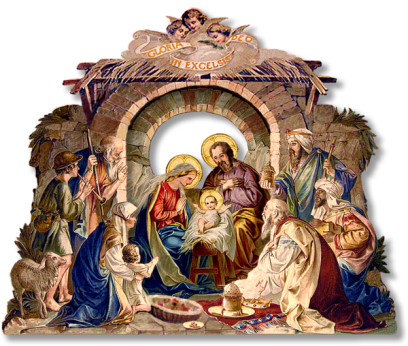 HORAIRES DES MESSES, CELEBRATIONS, AUMONERIE, CATECHISME, RENCONTRESmissionnaires claretainsPère Aimé-Césaire METENAPère Robert ESSOUGOU AMOGOPère Joachim GRENDOTI                                   Secrétariat Paroissial Lundi au vendredi de 10h à 12h Présence d’un prêtre, le mardi, le mercredi, le jeudi et le vendredi7, rue du Marché Coursan  04 68 33 51 04 ndlaclape@orange.fr   04 68 32 07 08La Chapelle  de St-Pierre-la-Mer est ouverte tous les jourspour une visite, un temps de prière ou d’adoration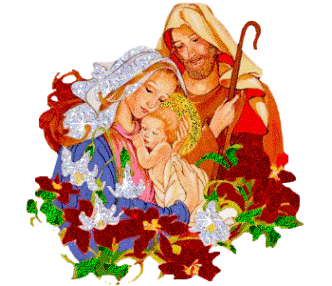 HORAIRES DES MESSES, CELEBRATIONS, AUMONERIE, CATECHISME, RENCONTRESmissionnaires claretains                                                                                                                                                        Père Aimé-Césaire METENAPère Robert ESSOUGOU AMOGOPère Joachim GRENDOTI                                   Secrétariat Paroissial Lundi au vendredi de 10h à 12h Présence d’un prêtre, le mardi, le mercredi, le jeudi et le vendredi7, rue du Marché Coursan  04 68 33 51 04 ndlaclape@orange.fr   04 68 32 07 08   La Chapelle  de St-Pierre-la-Mer est ouverte tous les jourspour une visite, un temps de prière ou d’adorationVendredi 1er décembreSte Florence15h00 Prières du chapelet à l’église de CoursanSamedi 2 décembreSte Viviane10h – 17h Rassemblement diocésain « enfants et jeunes »Institut St Joseph et ND de Marceille à Limoux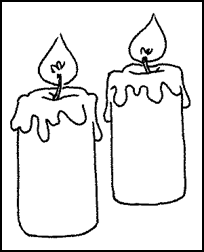 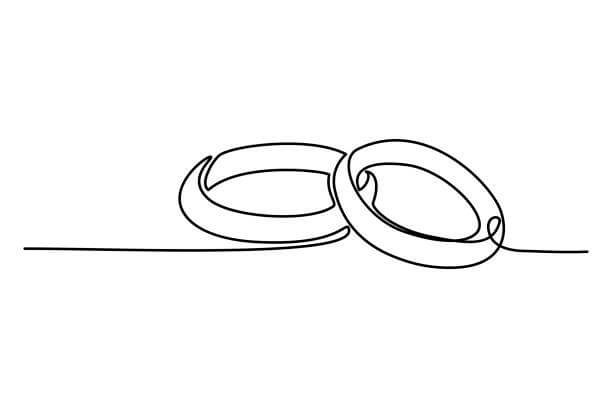 14h Mariage de Kevin et Bianca à Narbonne Plage Dimanche 3 décembreSt François Xavier 1er Dimanche de l’Avent10h30 Messe des familles à Coursan animée par la chorale St Charles Lwanga de Marseille(remise à la paroisse par les enfants du KT de l’icône de l’année diocésaine de prière pour les vocations) Entrée en catéchuménat des ados et adultes de la paroisseLundi4 décembreSte Barbara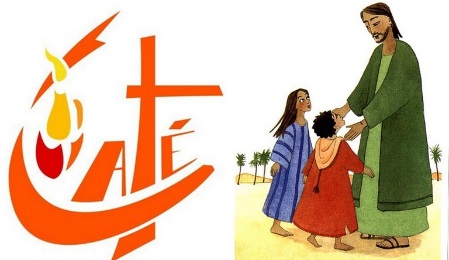 Mardi 5 décembreSt Gérald16h30 Catéchisme à Narbonne plage16h45 Catéchisme à Salles17h00 et 17h45 Catéchisme à Fleury17h00 Messe à Armissan avec les enfants du catéchisme 17h30 Parcours Biblique à Narbonne PlageMercredi6 décembreSt Nicolas11h00 Catéchisme à Coursan17h00 Répétition de la chorale à l’église de CoursanJeudi 7 décembreSt Ambroise9h00 Messe à Coursan suivie d’un temps d’adoration16h30 Catéchisme à Vinassan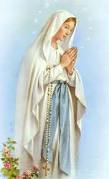 Vendredi8 décembre7 et 8 décembre Pèlerinage diocésain à LourdesPrésidé par Mgr Bruno ValentinFête de l’Immaculée conception de la Vierge Marie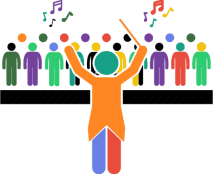 Samedi 9 décembreSt Pierre Fourier16h30 Eglise de Vinassan concert de  Gospels17h30 Messe à St Pierre la merDimanche 10 décembreSt Romaric2e Dimanche de l’Avent10h30 Messe à ArmissanLundi11 décembreSt DanielMardi12 décembreSte Jeanne de Chantal16h30 Catéchisme à Narbonne Plage 16h45 Messe à Salles avec les enfants du catéchisme16h45 Catéchisme à Armissan  17h00 et 17h45 Catéchisme à Fleury18h30 Parcours biblique à Vinassan       Mercredi13 décembreSte Lucie11h00 Catéchisme à CoursanJeudi 14 décembreSte Odile9h00 Messe à Armissan suivie d’un temps d’adoration    16h30 Catéchisme à Vinassan       Vendredi15 décembreSte NinonSamedi16 décembreSte Alice10h00-16h00 Marché de Noël presbytère de Coursan17h30 Messe à Narbonne plage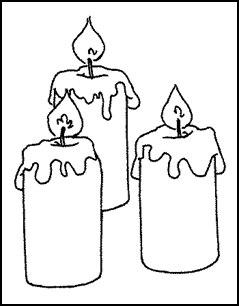 Dimanche17 décembreSt Gaël3e Dimanche de l’Avent10h30 Messe à Fleury15hConcert de Noël du Chœur Sallois,Eglise de  Salles Lundi18 décembreSt GatienMardi19 décembreSt Urbain17h30 Parcours Biblique à Narbonne PlageMercredi20 décembreSt Théophile16h00 Pastorale de Noël suivie de la Messe anticipée de Noël à la résidence Laetitia de Coursan 17h00 Répétition de la chorale à l’église de CoursanJeudi21 décembreSt Pierre9h00 Messe à Coursan suivie d’un temps d’adoration 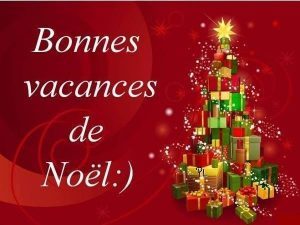 Vendredi22 décembreSte Françoise Xavière16h30 Célébration Pénitentielle à Coursan20h30 Concert de l’Harmonie Républicaine                 église de Coursan Samedi23 décembreSt Armand15h30 Pastorale de Noël suivie de la Messe anticipée de Noël à la résidence Seguela de Salles17h30 Messe à St Pierre la merDimanche24 décembreSte Adèle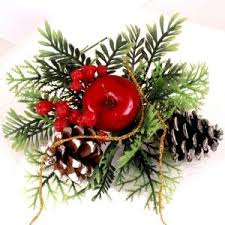  4e Dimanche de l’Avent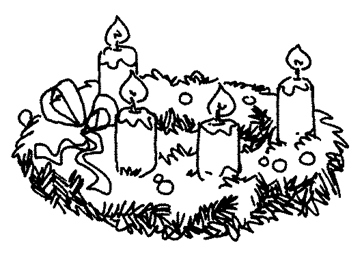 10h30 Messe à Salles d’AudeNuit de Noël18h30 Pastorale de Noël avec les enfants   suivie de la messe de la nuit de Noël à 19h  à CoursanLundi25 décembreNoël  Fête de Noël Nativité du Seigneur 10h30 Messe à Narbonne Plage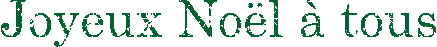 Mardi 26 décembreSt Etienne10h30 Messe à Armissan     Mercredi27 décembre St Jean       Jeudi28 décembreSt Innocents9h00 Messe à Armissan suivie d’un temps d’adorationVendredi29 décembreSt DavidSamedi30 décembreSt Roger 17h30 Messe à Narbonne Plage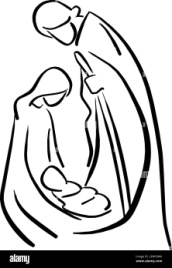 Dimanche31 décembreSt Sylvestre               Fête de la Sainte Famille10h30 Messe à Vinassan pour les défunts du moisLundi 1er janvier 2024Sainte Marie, Mère de Dieu10:30 Messe d’action des grâces pour la    nouvelle année à Salles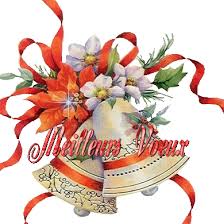 